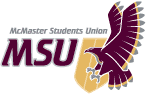 AGENDA - SRA 21FSTUDENT REPRESENTATIVE ASSEMBLY Sunday, July 18, 2021 at 12:00pm (EDT)Remote Meeting, Microsoft TeamsPROCEDURECall of the Roll, Territory Recognition, Adoption of Agenda, Adoption of SRA Minutes 21E, Announcements from the Chair, Special Orders of the Day, Delegation from the Floor, Report Period, Information Period, Question Period, Business Arising from the Minutes, Business, Committee Business, Unfinished Business, New Business, Time of Next Meeting, Call of the Roll, AdjournmentThe SRA would like to recognize today that we are situated on traditional Haudenosaunee and Anishinaabe territories through the ‘Dish with One Spoon Wampum Treaty’.REPORT PERIODBUSINESS ARISING FROM THE MINUTESBUSINESSMOTIONS1.Vice-President (Administration)Devarapalli2.Vice-President (Finance)Jayachandran3.Vice-President (Education)Teel4.PresidentDella-Vedova5.Advocacy Policy Selection (Fall)Teel1.Close Nominations for MSU members to other Committees  University Book Store Committee (3 MSU/SRA)  Della-Vedova1.Board of Directors Year PlansDella-Vedova2.Caucus Year PlansDella-Vedova3.Open one (1) SRA seat on the Sponsorship and Donations CommitteeDella-Vedova4.Close one (1) SRA seat on Sponsorship and Donations CommitteeDella-Vedova5.Open one (1) SRA seat on Campus Media Ad-Hoc CommitteeDella-Vedova6.Close one (1) SRA seat on Campus Media Ad-Hoc CommitteeDella-VedovaMoved by ____, seconded by _____ that the Assembly close nominations for MSU members to Other Committees as listed.Moved by ____, seconded by _____ that the Assembly approve the following Board of Directors year plans, as circulated: President Vice-President (Administration) Vice-President (Education) Vice-President (Finance) Moved by ____, seconded by ____ that the Assembly approve the following Caucus year plans, as circulated: Arts & Science Business Engineering Health Sciences Humanities Kinesiology Nursing  Science Social Sciences Moved by ____, seconded by ____ that the Assembly open nominations for one (1) SRA seat on the Sponsorship and Donations Committee. Moved by ____, seconded by ____ that the Assembly close nominations for one (1) SRA seat on the Sponsorship and Donations Committee.Moved by ____, seconded by ____ that the Assembly open one (1) SRA seat on Campus Media Ad-Hoc Committee.Moved by ____, seconded by ____ that the Assembly close one (1) SRA seat on Campus Media Ad-Hoc Committee.